TITLEFirstName LastName1, FirstName LastName2, FirstName LastName31. Affiliation first author (Institution name, department, City, Country)2. Affiliation first author (Institution name, department, City, Country)3. Affiliation first author (Institution name, department, City, Country)Correspondent author emailKeywords: (maximum 5 keywords)AbstractHere you can type your abstract. Please provide an abstract of maximum 100 words to summarize your project. Try to use a grammar and spell check function to avoid expression and spelling errors. Use the format styles of this document.IntroductionHere you can type the short paper. Please do not exceed 1-page. Use the introduction section to briefly state the objectives of the work. The geographical location or geological setting can be placed in this section. Figures can be cross referenced in the text as Fig. 1, or (Fig. 1).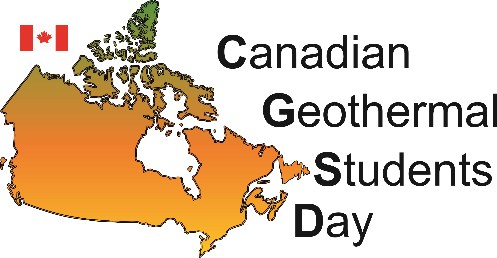 Fig. 1 Here you can type your caption, which you can then cross-referenced in your textMethods and techniquesHere you can type the methodology used to achieve the results. Cite references in the text by name and year in parentheses as: “(Roy 1990)”, or “as shown in Gasby et al (2010)”, or “it has been widely studied (Decker 1991; Raymond et al 2010; Kelso and Smith 2017)”.ResultsResults should be clear and concise. Tables can also be used and cite in-text, like the example that follows (Table 1).Table 1 Caption for tablesDiscussionThis section can be combined in a Results and Discussion section and should explore the significance of the results of the work.ConclusionsThe main conclusions of the study should be presented in this section.AcknowledgmentsHere you can acknowledge financing bodies or persons that helped you to put your work together.References (use APA style)LastName FN., LastName FN. and LastName FN. (year), “The title of the cited work”, Publishing body/journal, volume information, pages, Place of publicationParameterValue (SI unit)x< 0.01y52z36λ25λ246